Отчет за период с 25.05. по 29.05.2020 г. подготовительная группа.Понедельник 25.05.2020 г.Познание.Экспериментирование. Определение сторон света. П/И «Три стихии: земля, воздух, вода».Развивать позновательно - исследовательскую деятельность; систематизировать знания детей о различных способах определения сторон света; познакомить детей со способом определения сторон света с помощью магнитной стрелки.Художественно-эстетическое развитие через чтение. Л.Толстой «Птичка» -  Продолжать развивать интерес к художественной литературе; пополнять литературный багаж; воспитывать читателя, способного испытывать сострадание и сочувствие к героям книги.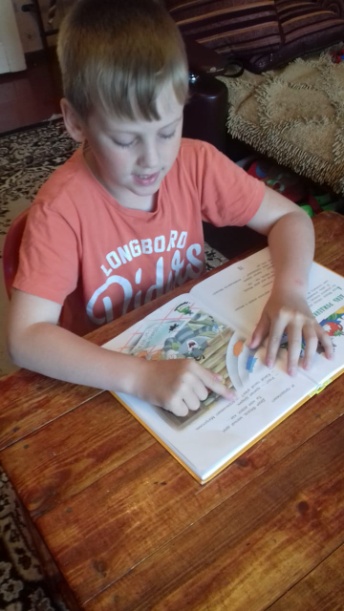 Вторник 26.05.2020 г.ФЭМП: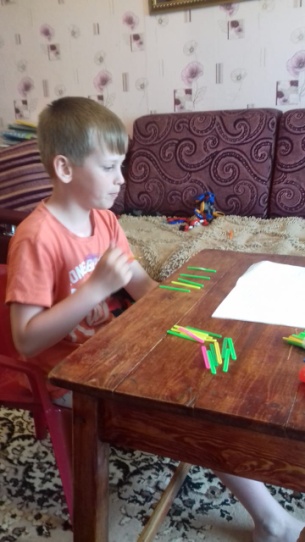 Рисование.Тема: «Летние  цветы в вазе».       Учить детей передавать характерные особенности летних цветов: форму и строение цветка, его величину. Место на стебле, цвет. Закреплять умение рисовать простым карандашом и акварелью.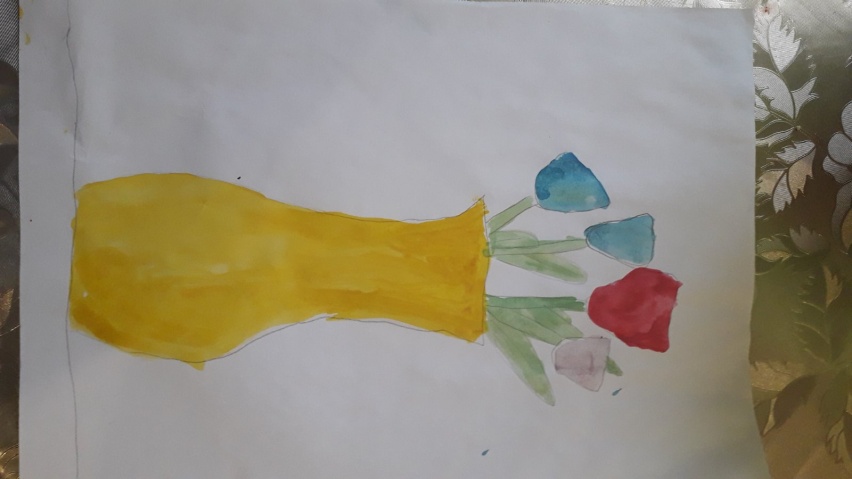 Среда 27.05.2020 г.Развитие речи.Пересказ рассказа «Сила, не право»Познакомить детей с новым рассказом, учить пересказывать его близко к тексту. Активизировать словарь детей словами, обозначающими нравственные качества личности. Продолжать совершенствовать работу над предложением, словом и звуком, как единицами речи.Аппликация.Тема: «Цветы в вазе»Учить передавать характерные особенности цветов и листьев в аппликации: их форму, цвет, величину. Закреплять приёмы вырезывания на глаз из бумаги, сложенной вдвое.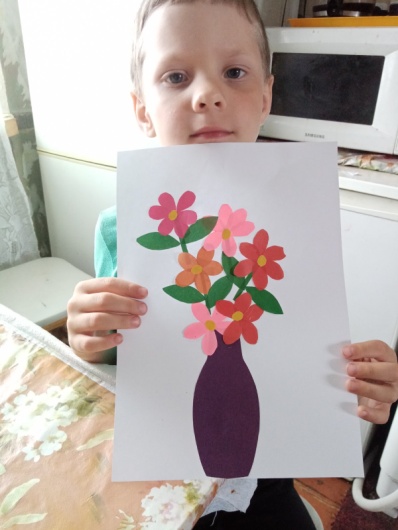 Четверг 28.05.2020 г.ФЭМП.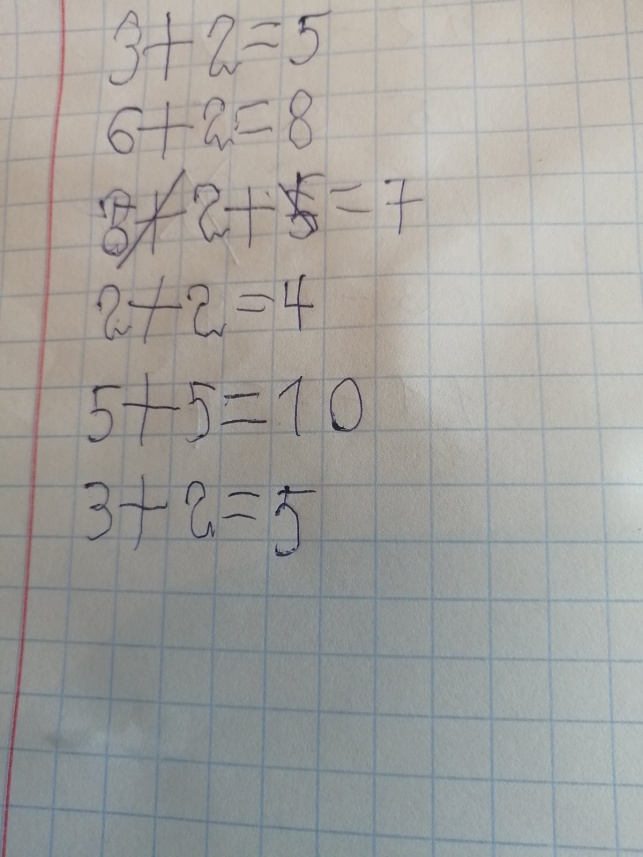 Рисование.Тема:  «Широка страна моя родная»Закреплять умение создавать рисунок по собственному замыслу. Самостоятельно придумывать содержание, композицию рисунка, материал для рисования, доводить начатое до конца. Совершенствовать умение работать разными материалами. Воспитывать любовь к Родине.Рисуем природу родного края.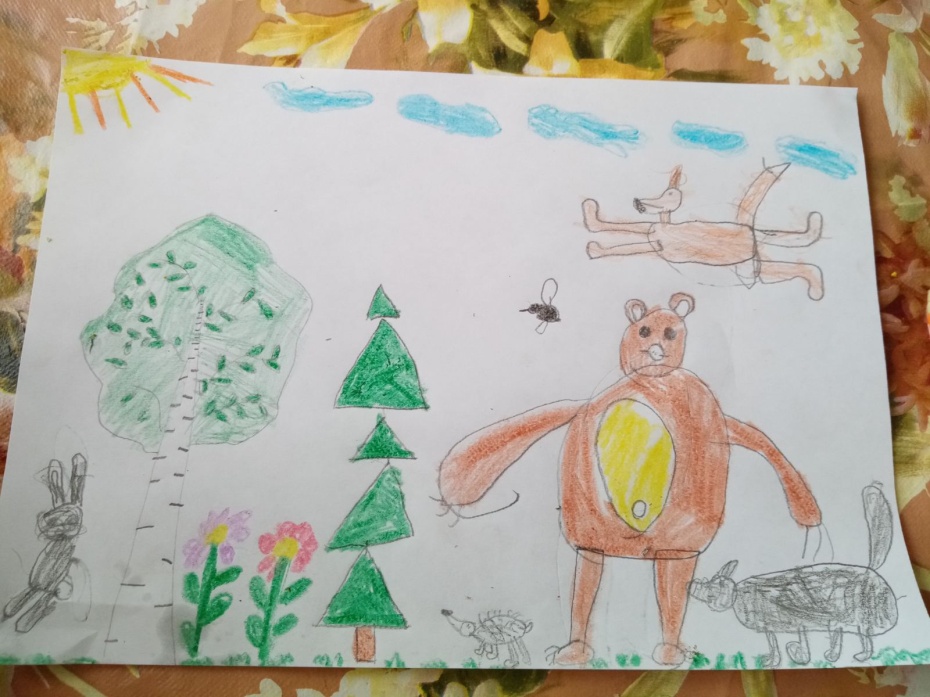 Пятница 29.05.2020 г.Конструирование.«Волшебные превращения пластиковой бутылки»Продолжать учить делать поделки из бросового материала:  пластиковых бутылок;  развивать творчество и фантазию, придумывать конкретный образ и преобразовывать предмет в соответствии с ним, изготавливая из бумаги недостающие предметы.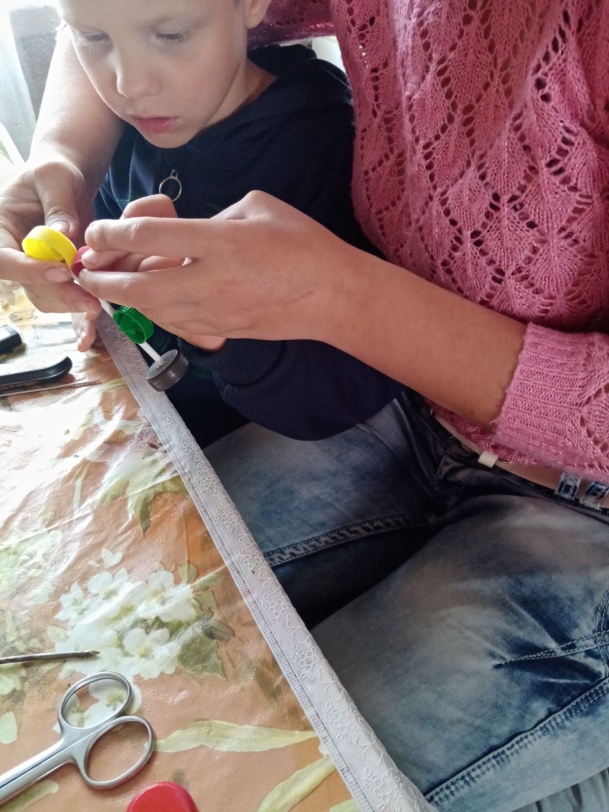 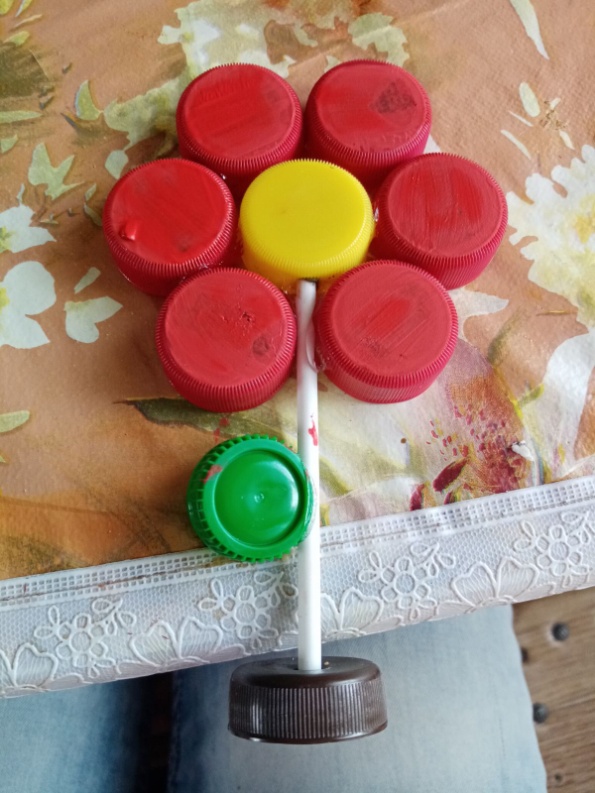 